Publicado en Madrid el 03/07/2018 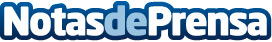 ¿Lucir un bronceado bonito o cuidar la piel? Los expertos de mediQuo dan las clavesExponerse al sol tiene consecuencias a corto, medio y largo plazo. Además, conlleva la llamada ´memoria acumulada´: desde niños estas horas de sol se acumulan en la piel, aumentando el envejecimiento cutáneo y el riesgo de sufrir cáncer de piel

Datos de contacto:AutorNota de prensa publicada en: https://www.notasdeprensa.es/lucir-un-bronceado-bonito-o-cuidar-la-piel-los Categorias: Nacional Medicina Sociedad Infantil E-Commerce Ocio para niños Dispositivos móviles http://www.notasdeprensa.es